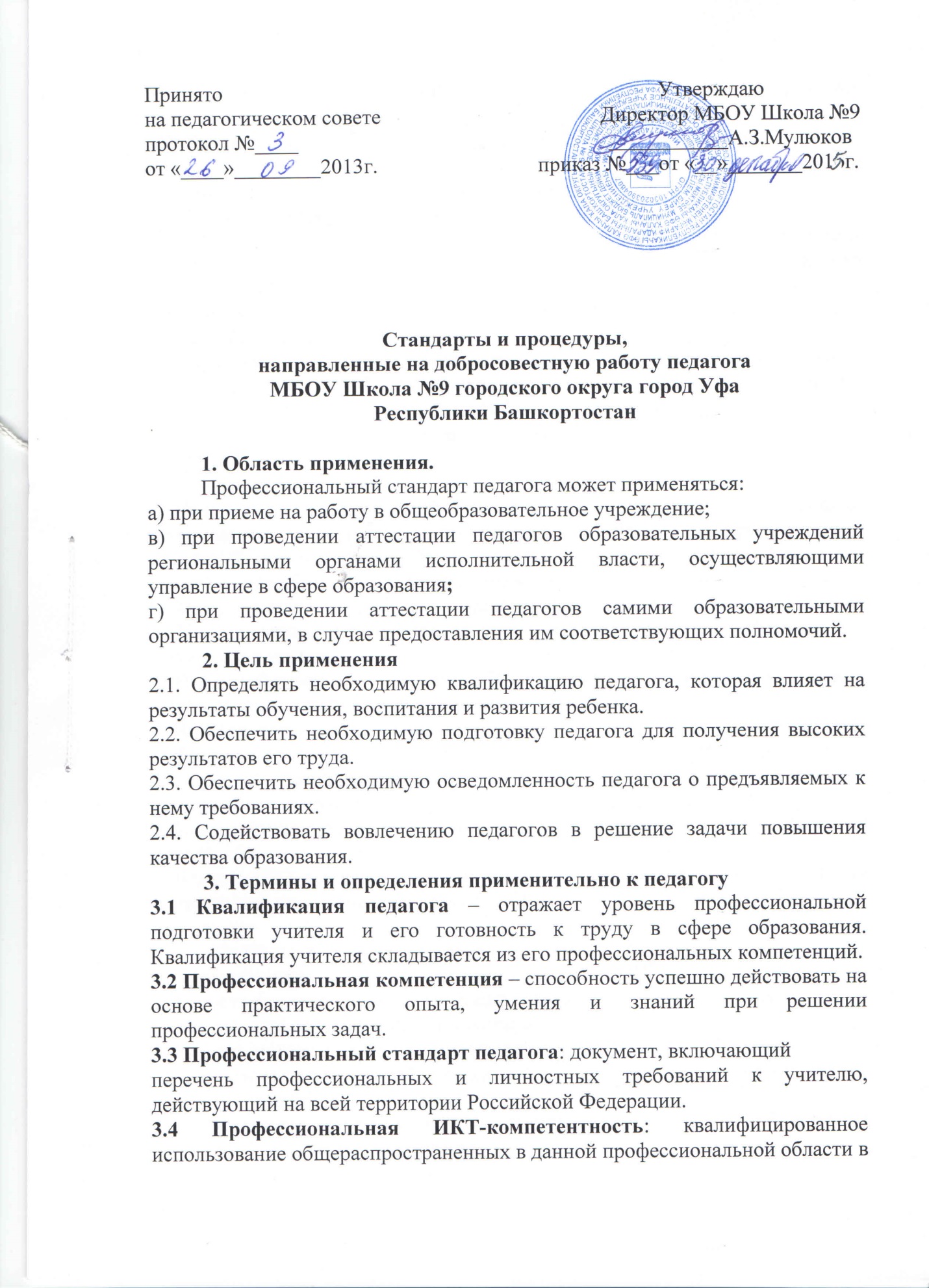 развитых странах средств ИКТ при решении профессиональных задач там, где это необходимо.3.5 Аудит: систематический, независимый и документируемый процесс получения свидетельств аудита и их объективного оценивания в целях установления степени выполнения требований.3.6 Внутренний аудит: аудит, осуществляемый самой организацией или другой организацией от ее имени для внутренних целей. Например, внутренний аудит может быть проведен для подтверждения результативности системы менеджмента или оценки квалификации работников, а также оценки соответствия предъявляемым к ним профессиональным требованиям.3.7 Внешний аудит: аудит, проводимый независимой от образовательной организации стороной. Внешний аудит может быть осуществлен надзорными органами или организациями, представляющими интересы потребителей.4. Содержание профессионального стандарта педагога4.1. Часть первая: обучениеПедагог должен:1. Иметь высшее образование. Педагогам, имеющим среднее специальное образование и работающим в настоящее время в дошкольных организациях и начальной школе, должны быть созданы условия для его получения без отрыва от своей профессиональной деятельности.2. Демонстрировать знание предмета и программы обучения.3. Уметь планировать, проводить уроки, анализировать их эффективность (самоанализ урока).4. Владеть формами и методами обучения, выходящими за рамки уроков: лабораторные эксперименты, полевая практика и т.п.5. Использовать специальные подходы к обучению, для того чтобы включить в образовательный процесс всех учеников: со специальными потребностями в образовании; одаренных учеников; учеников, для которых русский язык не является родным; учеников с ограниченными возможностями и т.д.6. Уметь объективно оценивать знания учеников, используя разные формы и методы контроля.7. Владеть ИКТ-компетенциями (подробные разъяснения в отношении ИКТ-компетенций приведены в Приложении 1).4.2. Часть вторая: воспитательная работаПедагог должен:1. Владеть формами и методами воспитательной работы, используя их как на уроке, так и во внеклассной деятельности.2. Владеть методами организации экскурсий, походов и экспедиций.3. Владеть методами музейной педагогики, используя их для расширения кругозора учащихся.4. Эффективно регулировать поведение учащихся для обеспечения безопасной образовательной среды.5. Эффективно управлять классами, с целью вовлечения учеников в процесс обучения и воспитания, мотивируя их учебно-познавательную деятельность. Ставить воспитательные цели, способствующие развитию учеников, независимо от их происхождения, способностей и характера, постоянно искать педагогические пути их достижения.6. Устанавливать четкие правила поведения в классе в соответствии со школьным уставом и правилами поведения в образовательной организации.7. Оказывать всестороннюю помощь и поддержку в организации ученических органов самоуправления.8. Уметь общаться с детьми, признавая их достоинство, понимая и принимая их.9. Уметь находить (обнаруживать) ценностный аспект учебного знания и информации и обеспечивать его понимание и переживание учащимися.10. Уметь проектировать и создавать ситуации и события, развивающие эмоционально-ценностную сферу ребенка (культуру переживаний и ценностные ориентации ребенка).11. Уметь обнаруживать и реализовывать (воплощать) воспитательные возможности различных видов деятельности ребенка (учебной, игровой, трудовой, спортивной, художественной и т.д.).12. Уметь строить воспитательную деятельность с учетом культурных различий детей, половозрастных и индивидуальных особенностей.13. Уметь создавать в учебных группах (классе, кружке, секции и т.п.) детско-взрослые общности учащихся, их родителей и педагогов.14. Уметь поддерживать конструктивные воспитательные усилия родителей (лиц, их заменяющих) учащихся, привлекать семью к решению вопросов воспитания ребенка.15. Уметь сотрудничать (конструктивно взаимодействовать) с другими педагогами и специалистами в решении воспитательных задач (задач духовно-нравственного развития ребенка). 16.  Уметь анализировать реальное состояние дел в классе, поддерживать в детском коллективе деловую дружелюбную атмосферу.17. Уметь защищать достоинство и интересы учащихся, помогать детям, оказавшимся в конфликтной ситуации и/или неблагоприятных условиях.18. Поддерживать уклад, атмосферу и традиции жизни школы, внося в них свой положительный вклад.4.3. Часть третья: личностные качества и профессиональные компетенции педагога1. Готовность принять разных детей, вне зависимости от их реальных учебных возможностей, особенностей в поведении, состояния психического и физического здоровья. Профессиональная установка на оказание помощи любому ребенку.2. Способность в ходе наблюдения выявлять разнообразные проблемы детей, связанные с особенностями их развития.3. Способность оказать адресную помощь ребенку своими педагогическими приемами.4. Готовность к взаимодействию с другими специалистами в рамках психолого-медико-педагогического консилиума.5. Умение читать документацию специалистов (психологов, дефектологов, логопедов и т.д.).6. Умение составлять совместно с другими специалистами программу индивидуального развития ребенка.7. Владение специальными методиками, позволяющими проводить коррекционно-развивающую работу.8. Умение отслеживать динамику развития ребенка.9. Умение защитить тех, кого в детском коллективе не принимают.10. Знание общих закономерностей развития личности и проявления личностных свойств, психологических законов периодизации и кризисов развития, возрастных особенностей учащихся.11.  Умение использовать в практике своей работы психологические подходы: культурно-исторический, деятельностный и развивающий.12. Умение проектировать психологически безопасную и комфортную образовательную среду, знать и уметь проводить профилактику различных форм насилия в школе.13. Умение (совместно с психологом и другими специалистами) осуществлять психолого-педагогическое сопровождение образовательных программ начального и среднего общего образования, в том числе программ дополнительного образования.14. Владение элементарными приемами психодиагностики личностных характеристик и возрастных особенностей учащихся, осуществление совместно с психологом мониторинга личностных характеристик ребенка.15. Умение (совместно с психологом и другими специалистами) составить психолого-педагогическую характеристику (портрет) личности учащегося.16. Умение разрабатывать и реализовывать индивидуальные программы развития с учетом личностных и возрастных особенностей учащихся.17. Умение формировать и развивать универсальные учебные действия, образцы и ценности социального поведения, навыки поведения в мире виртуальной реальности и социальных сетях, навыки поликультурного общения и толерантность, ключевые компетенции (по международным нормам) и т.д.18. Владение психолого-педагогическими технологиями (в том числе инклюзивными), необходимыми для работы с различными учащимися: одаренные дети, социально уязвимые дети, попавшие в трудные жизненные ситуации, дети-мигранты, дети-сироты, дети с особыми образовательными потребностями (аутисты, СДВГ и др.), дети с ОВЗ, дети с девиациями поведения, дети с зависимостью.19. Умение формировать детско-взрослые сообщества, знание их социально-психологических особенностей и закономерностей развития.20.  Знание основных закономерностей семейных отношений, позволяющих эффективно работать с родительской общественностью.5. Методы оценки выполнения требований профессионального стандарта педагога5.1. Общие подходыИтоговая оценка профессиональной деятельности педагога производится по результатам обучения, воспитания и развития учащихся. Производя такую комплексную оценку, необходимо учитывать уровни образования, склонности и способности детей, особенности их развития и реальные учебные возможности.Так, в оценке работы педагога со способными учащимися в качестве критериев могут рассматриваться высокие учебные достижения и победы в олимпиадах разного уровня.По отношению к учащимся, имеющим особенности и ограниченные возможности, в качестве критериев успешной работы педагогами совместно с психологами могут рассматриваться интегративные показатели, свидетельствующие о положительной динамике развития ребенка. (Был – стал.) 5.2. Оценивая профессиональные качества педагога, необходимо обеспечить обратную связь с потребителями его деятельности. В качестве таких потребителей выступают сами учащиеся и их родители. Отсюда следует, что оценка деятельности учителя выходит за узкие ведомственные рамки и требует закрепления организационных форм и соответствующего им порядка проведения, обеспечивающего общественное участие в этой процедуре.5.3. Возможные способы достижения и демонстрации учителем соответствия требованиям настоящего профессионального стандарта приведены в Приложениях № 1–2.5.4. Оценка соответствия требованиям, предъявляемым к учителю, может быть проведена посредством внутреннего аудита, включающего анализ планов и отчетов, посещение проводимых им уроков, или в иной форме. Сбор данных для оценивания может быть осуществлен посредством результативного опроса, выслушивания, наблюдений и анализа документов, записей и данных.5.5. Внутренние аудиторы образовательного учреждения должны назначаться из числа наиболее уважаемых и авторитетных учителей данного учреждения и быть обучены принципам, процедурам и методам проведения аудитов (см. ГОСТ Р ИСО 19011 как руководство по проведению аудита). Объем и частота проведения внутреннего аудита в отношении конкретного учителя устанавливаются самой образовательной организацией, исходя из ее политики в области повышения качества образовательных услуг.5.6. Результаты внутренних аудитов должны учитываться при проведении государственной аттестации учителя и присвоении ему соответствующей категории.6. Заключительные положения Введение профессионального стандарта педагога предоставляет  образовательному учреждению дополнительные степени свободы, вместе с тем накладывая на них серьезную ответственность.Профессиональный стандарт педагога, помимо прочего, – средство отбора педагогических кадров в образовательные организации. Приложение № 1Профессиональная ИКТ-компетентностьПрофессиональная ИКТ-компетентность – квалифицированное использование общераспространенных в данной профессиональной области средств ИКТ при решении профессиональных задач там, где нужно, и тогда, когда нужно.В профессиональную педагогическую ИКТ-компетентность входят:· Общепользовательская ИКТ-компетентность.· Общепедагогическая ИКТ-компетентность.·Предметно-педагогическая ИКТ-компетентность (отражающая профессиональную ИКТ-компетентность соответствующей области человеческой деятельности).В каждый из компонентов входит ИКТ-квалификация, состоящая в соответствующем умении применять ресурсы ИКТ.Профессиональная педагогическая ИКТ-компетентность · Основана на Рекомендациях ЮНЕСКО «Структура ИКТ-компетентности учителей», .· Предполагается как присутствующая во всех компонентах профессионального стандарта.· Выявляется в образовательном процессе и оценивается экспертами, как правило, в ходе наблюдения деятельности учителя и анализа ее фиксации в информационной среде.Отражение требования ФГОС к условиям реализации образовательной программы в требованиях к профессиональной ИКТ-компетентности педагога и ее оцениванию.Описание профессиональной педагогической ИКТ-компетентности и отдельных ее элементов дается для ситуации, когда выполнены требования ФГОС к материальным и информационным условиям общеобразовательного процесса. Если те или иные требования ФГОС не выполнены, то элементы ИКТ-компетентности могут реализовываться и оцениваться (проверяться) в соответственно измененном виде. Также как временная мера возможно оценивание элементов ИКТ-компетентности вне образовательного процесса, в модельных ситуациях.Компоненты ИКТ-компетентности учителяОбщепользовательский компонент· Использование приемов и соблюдение правил начала, приостановки, продолжения и завершения работы со средствами ИКТ, устранения неполадок, обеспечения расходуемых материалов, эргономики, техники безопасности и другие вопросы, входящие в результаты освоения ИКТ в основной школе.· Соблюдение этических и правовых норм использования ИКТ (в том числе недопустимость неавторизованного использования и навязывания информации).· Видеоаудиофиксация процессов в окружающем мире и в образовательном процессе.· Клавиатурный ввод.· Аудиовидиотекстовая коммуникация (двусторонняя связь, конференция, мгновенные и отложенные сообщения, автоматизированные коррекция текста и перевод между языками).· Навыки поиска в Интернете и базах данных.· Систематическое использование имеющихся навыков в повседневном и профессиональном контексте.Общепедагогический компонент· Педагогическая деятельность в информационной среде (ИС) и постоянное ее отображение в ИС в соответствии с задачами:· Планирования и объективного анализа образовательного процесса.· Прозрачности и понятности образовательного процесса окружающему миру (и соответствующих ограничений доступа).· Организации образовательного процесса:-  выдача заданий учащимся,-  проверка заданий перед следующим занятием, рецензирование и фиксация промежуточных и итоговых результатов, в том числе в соответствии с заданной системой критериев,-  составление и аннотирование портфолио учащихся и своего собственного,-  дистанционное консультирование учащихся при выполнении задания. Организация образовательного процесса, при которой учащиеся систематически в соответствии с целями образования:-  ведут деятельность и достигают результатов в открытом контролируемом информационном пространстве,-  следуют нормам цитирования и ссылок (при умении учителя использовать системы антиплагиата),- используют предоставленные им инструменты информационной деятельности.· Подготовка и проведение выступлений, обсуждений, консультаций с компьютерной поддержкой, в том числе в телекоммуникационной среде.· Организация и проведение групповой (в том числе межшкольной) деятельности в телекоммуникационной среде.· Использование инструментов проектирования деятельности (в том числе коллективной), визуализации ролей и событий.· Визуальная коммуникация – использование средств наглядных объектов в процессе коммуникации, в том числе концептуальных, организационных и др. диаграмм, видеомонтажа.· Предсказание, проектирование и относительное оценивание индивидуального прогресса учащегося, исходя из текущего состояния, характеристик личности, предшествующей истории, накопленной ранее статистической информации о различных учащихся.· Оценивание качества цифровых образовательных ресурсов (источников, инструментов) по отношению к заданным образовательным задачам их использования.· Учет общественного информационного пространства, в частности молодежного.· Поддержка формирования и использования общепользовательского компонента в работе учащихся.· Организация мониторинга учащимися своего состояния здоровья.Предметно-педагогический компонентПосле формулировки элемента компетентности в скобках указаны предметы и группы предметов, в которых этот элемент используется.· Постановка и проведение эксперимента в виртуальных лабораториях своего предмета (естественные и математические науки, экономика, экология, социология).· Получение массива числовых данных с помощью автоматического считывания с цифровых измерительных устройств (датчиков) разметки видеоизображений, последующих замеров и накопления экспериментальных данных (естественные и математические науки, география).· Обработка числовых данных с помощью инструментов компьютерной статистики и визуализации (естественные и математические науки, экономика, экология, социология).· Геолокация. Ввод информации в геоинформационные системы. Распознавание объектов на картах и космических снимках, совмещение карт и снимков (география, экология, экономика, биология).· Использование цифровых определителей, их дополнение (биология).· Знание качественных информационных источников своего предмета, включая:-  литературные тексты и экранизации,-  исторические документы, включая исторические карты(все предметы).· Представление информации в родословных деревьях и на линиях времени (история, обществознание).· Использование цифровых технологий музыкальной композиции и исполнения (музыка).· Использование цифровых технологий визуального творчества, в том числе мультипликации, анимации, трехмерной графики и прототипирования (искусство, технология, литература).· Конструирование виртуальных и реальных устройств с цифровым управлением (технология, информатика).· Поддержка учителем реализации всех элементов предметно-педагогического компонента предмета в работе учащихся.Способы и пути достижения учителем профессиональной ИКТ- компетентностиОптимальная модель достижения педагогом профессиональной ИКТ-компетентности обеспечивается сочетанием следующих факторов:· Введение Федерального государственного образовательного стандарта (любой ступени образования).· Наличие достаточной технологической базы (требование ФГОС): широкополосный канал-интернет, постоянный доступ к мобильному компьютеру, инструментарий информационной среды (ИС), установленный в школе.· Наличие потребности у учителя, установки администрации образовательного учреждения на действительную реализацию ФГОС, принятие локальных нормативных актов о работе коллектива образовательного учреждения в ИС.· Начальное освоение педагогом базовой ИКТ-компетентности в системе повышения квалификации с аттестацией путем экспертной оценки его деятельности в ИС образовательного учреждения.Приложение № 2 Психолого-педагогические требования к квалификации учителяНастоящее Приложение относится к требованиям, которые установлены в пунктах 4.3–4.4 профессионального стандарта педагога.1. Для эффективного выполнения указанной трудовой функции учителю необходимо усвоить ряд фундаментальных понятий из психологии личности, возрастной и педагогической психологии, определяющих результаты образовательного процесса, степень развития метапредметных компетенций, уровень и показатели социализации личности, ее развития, в том числе следующие:· Гражданская и социальная идентичность.· Уважение прав и свобод личности.· Система ценностей личности.· Образцы и нормы просоциального поведения, в том числе в виртуальной и поликультурной среде.· Показатели стадий и параметры кризисов возрастного и личностного развития.· Развитие коммуникативной компетентности обучающихся.· Формирование системы регуляции поведения и деятельности обучающихся.· Формирование и становление учебной мотивации и системы универсальных учебных действий.· Особенности освоения и смены видов ведущей деятельности.· Формирование детско-взрослых сообществ.· Становление картины мира.2. Существует несколько способов получения и освоения указанных знаний путем получения знаний по программам курсов повышения квалификации и других форм обучения. 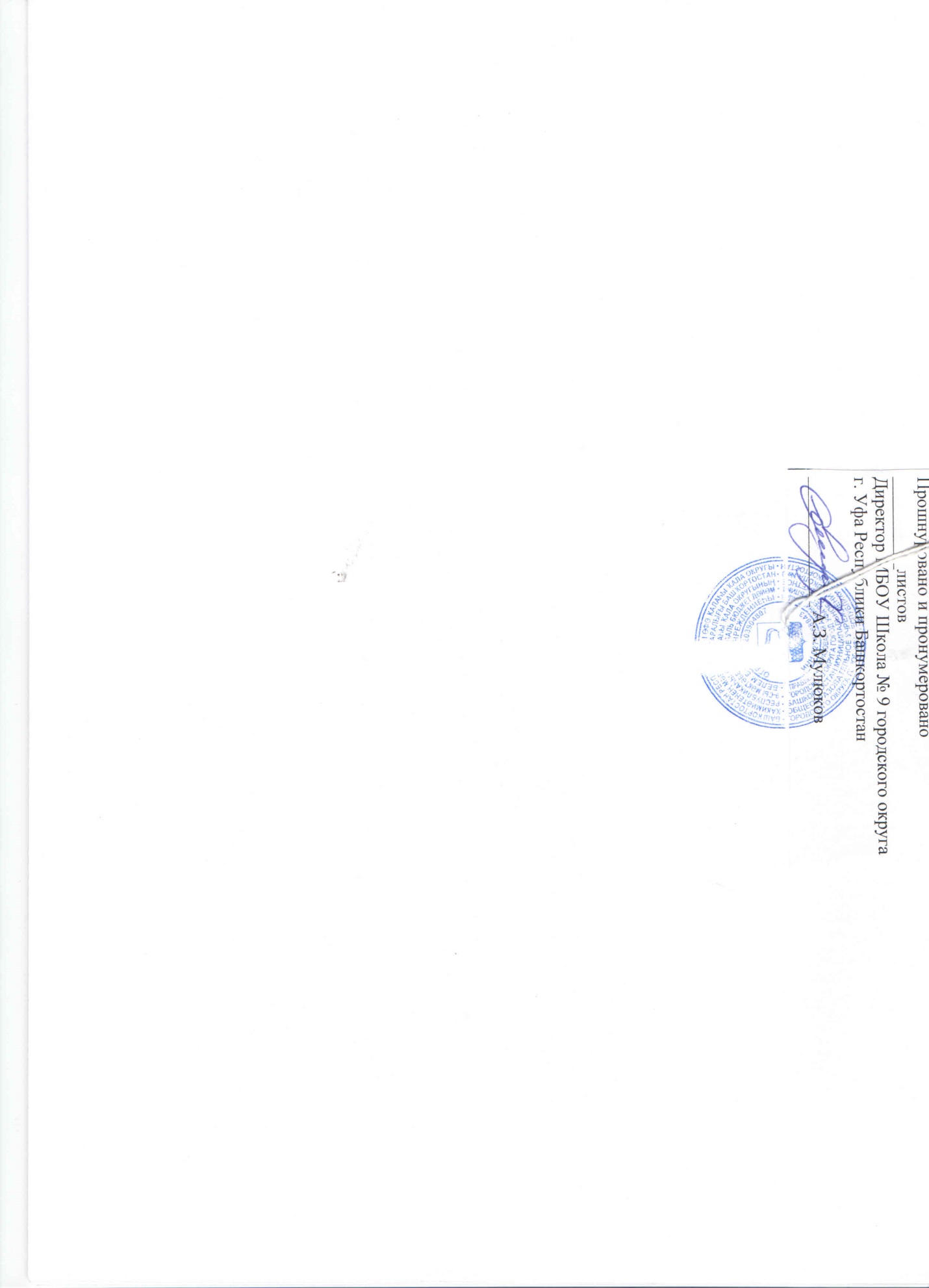 